В рамках областной физкультурно-спортивной акции "Лето в стиле ГТО" в лагере дневного пребывания на базе МКУ КСК ГБОУ СОШ с. Красный Яр был проведён конкурс рисунков на тему "ГТО против наркотиков". Конкурс проводился с целью формирования положительного отношения к занятиям физической культурой и спортом детей и молодёжи пропаганды ВФСК ГТО. Ребята с удовольствием приняли участие в конкурсе, проявили свои творческие способности и отразили своё отношение к комплексу ГТО. Участники конкурса призывают всех заниматься физической культурой и спортом, а также присоединиться к Всероссийскому физкультурно-спортивному комплексу "Готов к труду и обороне".

#ЛетовстилеГТО
#ГТО63
#СпортНормаЖизни
#НовостиГТО 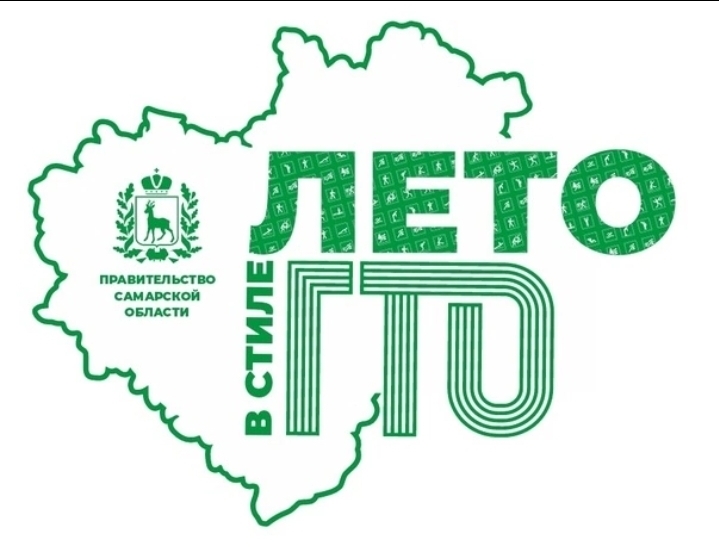 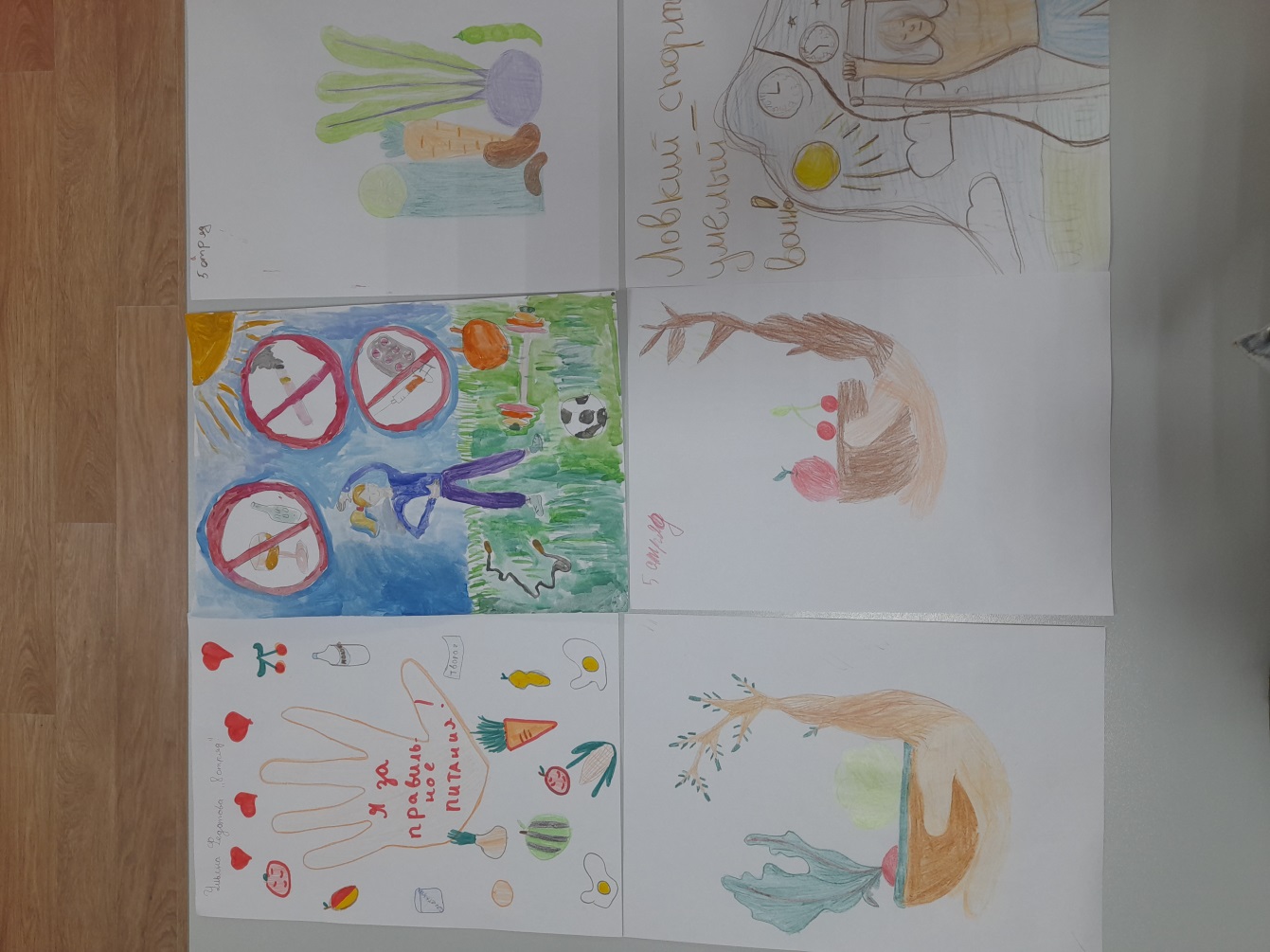 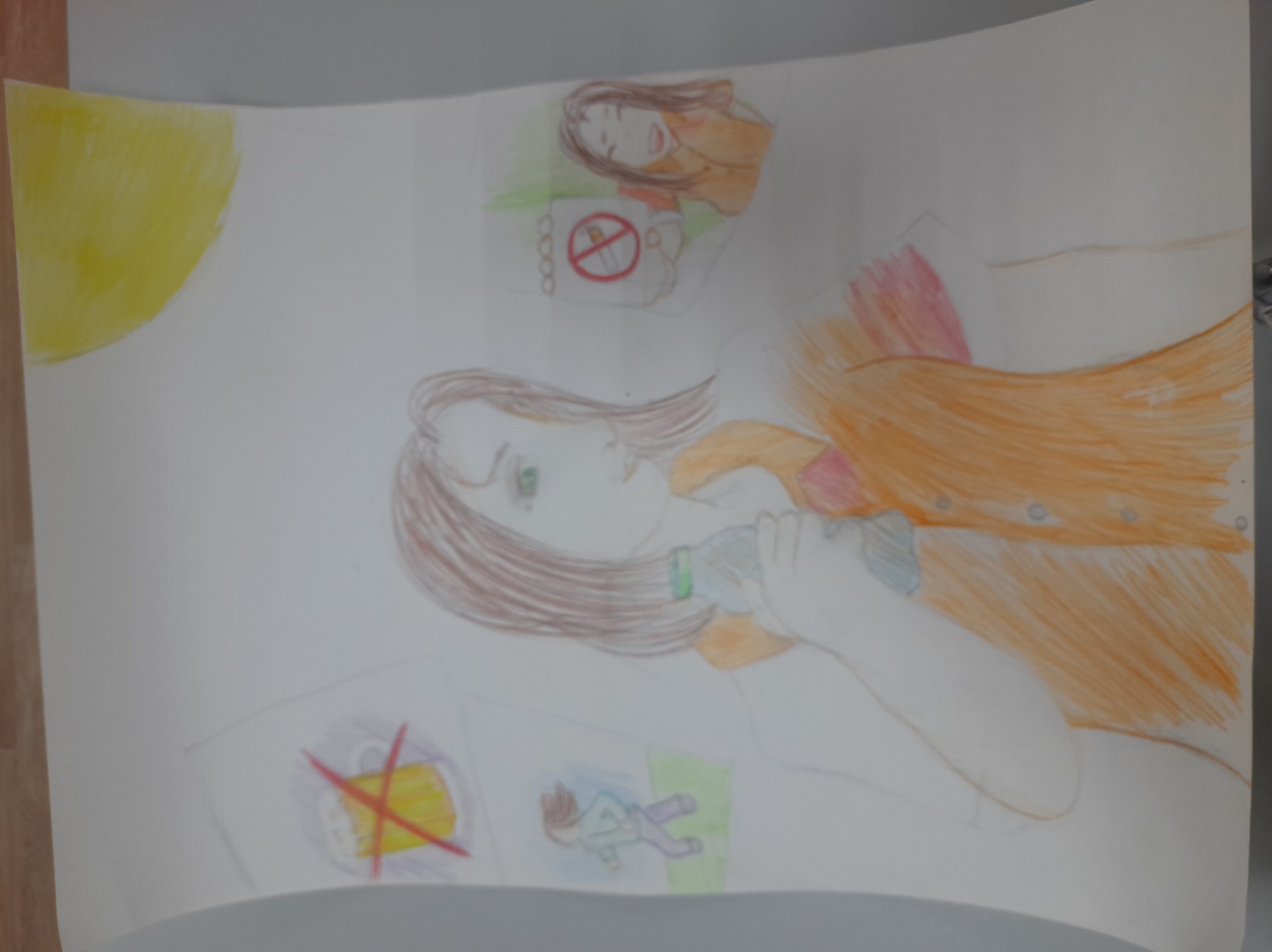 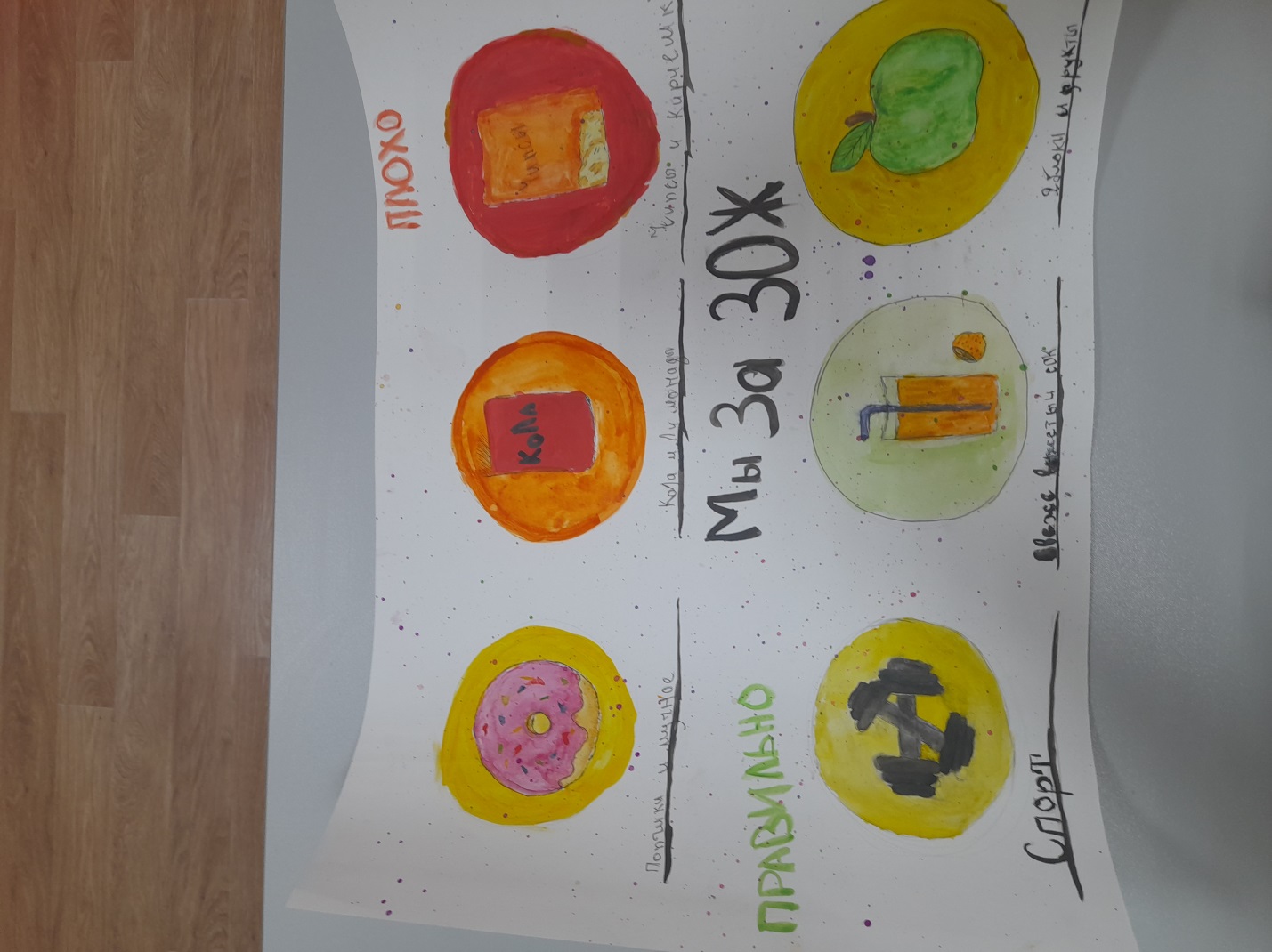 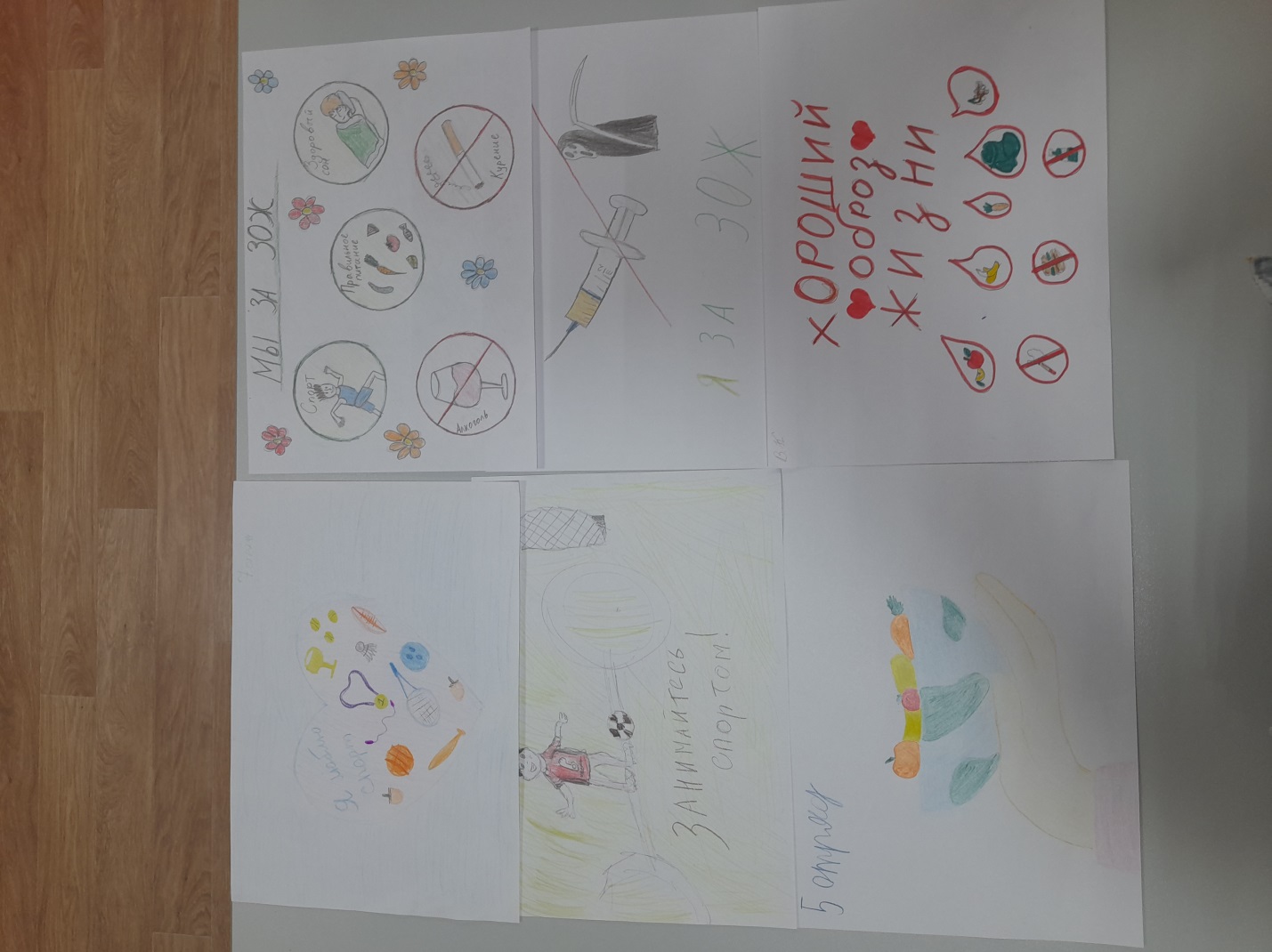 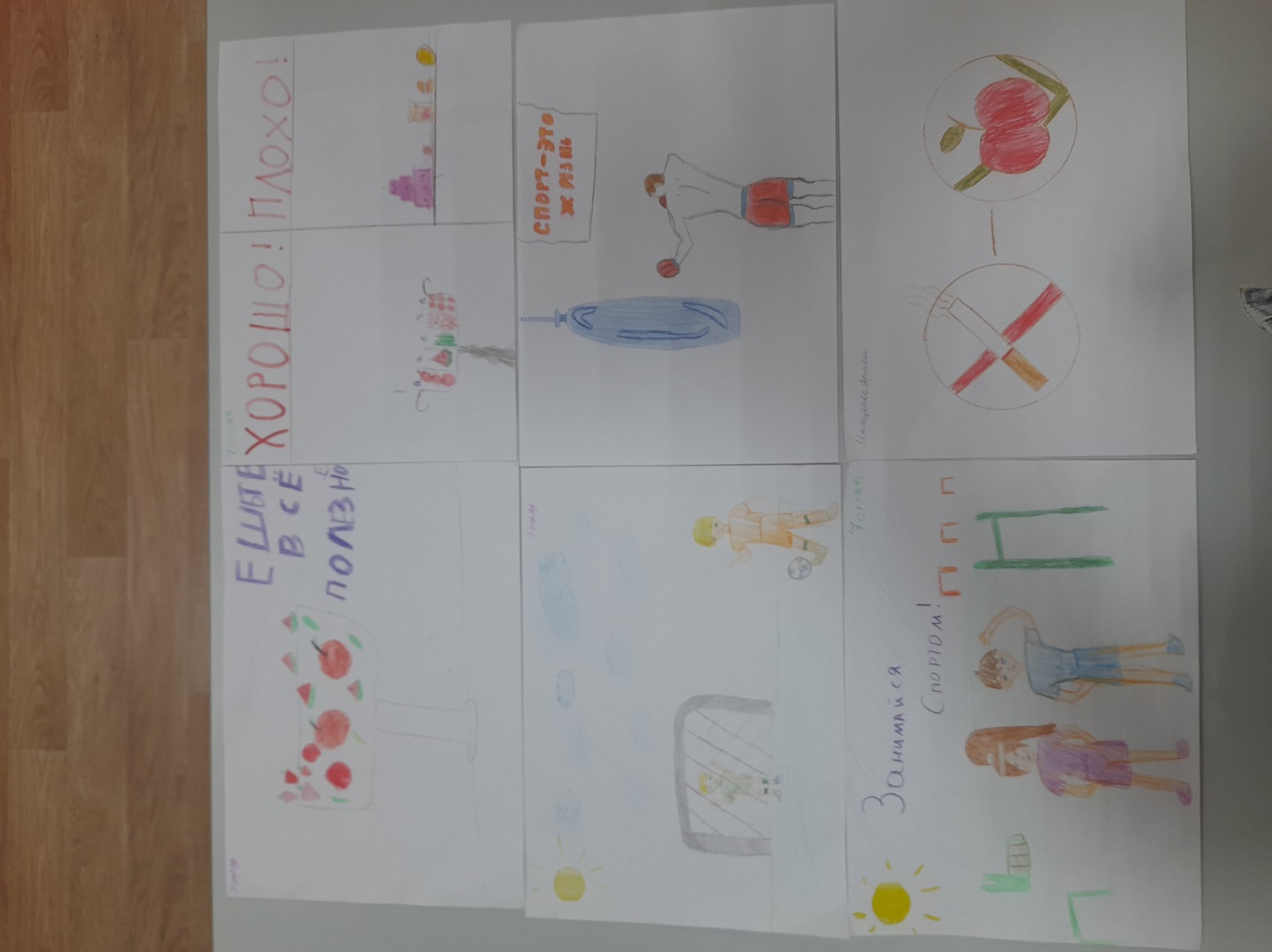 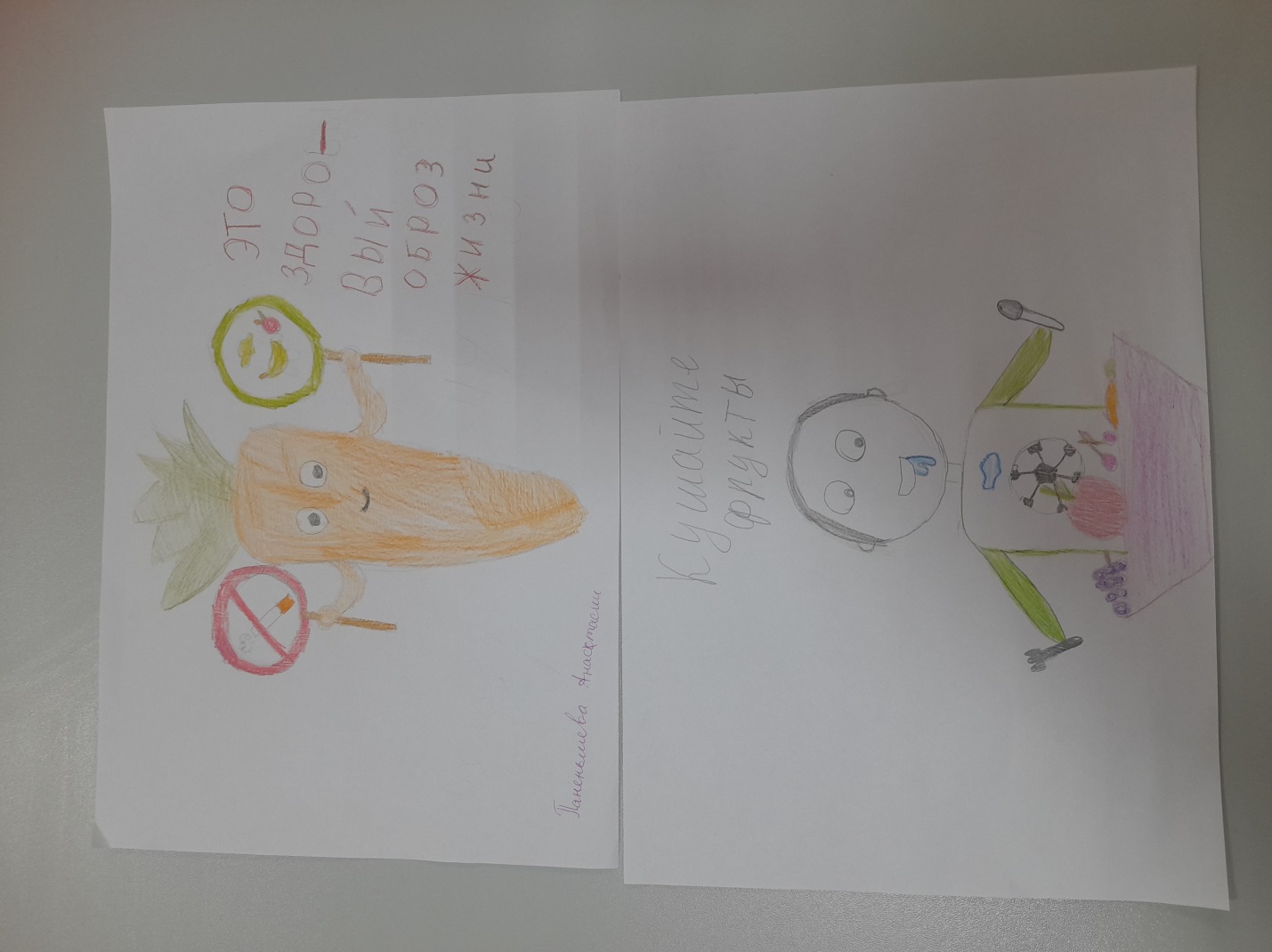 